INDICAÇÃO Nº 4856/2017Sugere ao Poder Executivo Municipal que proceda a Revitalização de sinalização de solo no cruzamento das Ruas Euclides da Cunha com Tucanos, no Jd. Santa Rita de Cássia. (D).Excelentíssimo Senhor Prefeito Municipal, Nos termos do Art. 108 do Regimento Interno desta Casa de Leis, dirijo-me a Vossa Excelência para sugerir ao setor competente que proceda a Revitalização de sinalização de solo no cruzamento das Ruas Euclides da Cunha com Tucanos, no Jd. Santa Rita de Cássia.Justificativa:Fomos procurados por munícipes solicitando essa providência, pois esse cruzamento está com a sinalização de solo apagada, causando transtornos e aumentando o risco de acidentes.Plenário “Dr. Tancredo Neves”, em 22 de Maio de 2017.José Luís Fornasari“Joi Fornasari”-Solidariedade-- Vereador -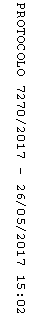 